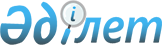 О внесении изменения в решение Успенского районного маслихата от 29 июля 2019 года № 225/48 "Об утверждении Плана по управлению пастбищами и их использованию по Успенскому району на 2019 - 2020 годы"Решение Успенского районного маслихата Павлодарской области от 18 сентября 2020 года № 315/63. Зарегистрировано Департаментом юстиции Павлодарской области 24 сентября 2020 года № 6958
      В соответствии с подпунктом 13) пункта 1 статьи 6 Закона Республики Казахстан от 23 января 2001 года "О местном государственном управлении и самоуправлении в Республике Казахстан", подпунктом 1) статьи 8, статьей 13 Закона Республики Казахстан от 20 февраля 2017 года "О пастбищах", Успенский районный маслихат РЕШИЛ:
      1. Внести в решение Успенского районного маслихата от 29 июля 2019 года № 225/48 "Об утверждении Плана по управлению пастбищами и их использованию по Успенскому району на 2019 - 2020 годы" (зарегистрированное в Реестре государственной регистрации нормативных правовых актов за № 6497, опубликовано 15 августа 2019 года в Эталонном контрольном банке нормативных правовых актов Республики Казахстан) следующее изменение:
      в Плане по управлению пастбищами и их использованию по Успенскому району на 2019 - 2020 годы утвержденного указанным решением пункт 5 изложить в новой редакции:
      "Почвенный покров представлен зоной южных черноземов и сухостепной зоной темно-каштановых почв. Почвы, в основном, залегают в виде комплексов, сочетаний и пятнистостей, содержание гумуса в них невысокое, слабо обеспечены или не обеспечены подвижными формами фосфора и азота.
      Насчитывается примерно 90 видов широко распространенных цветковых растений, относящихся к 20 семействам и 70 родам. Наибольшее распространение получили три семейства: злаковые, сложноцветные, маревые, также типчак, ковыль, тонконог тонкий, различные виды полыни.
      Средняя урожайность пастбищных угодий составляет 3,5 центнеров.
      Фонд кормов пастбищ используется в пастбищный период продолжительностью 180-200 дней.".
      2. Контроль за исполнением данного решения возложить на постоянную комиссию Успенского районного маслихата.
      3. Настоящее решение вводится в действие по истечении десяти календарных дней после дня его первого официального опубликования.
					© 2012. РГП на ПХВ «Институт законодательства и правовой информации Республики Казахстан» Министерства юстиции Республики Казахстан
				
      Председатель сессии Успенского районного маслихата 

Е. Горбатюк

      Секретарь Успенского районного маслихата 

Р. Бечелова
